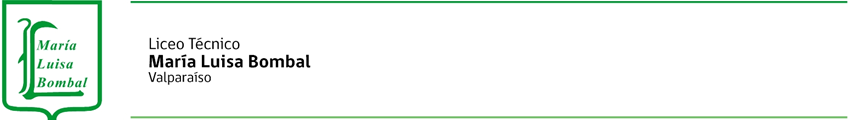 Orientaciones para trabajo semanal a distanciaProfesor/ a:                  David Venegas                                                               Teléfono:  955676520                               Correo: oficial4hotelero@gmail.com                                  Módulo: Servicios de Inform. Bilingüe   Curso: 4 C Hotelería   Semana: 5 oct-9 oct  Unidad 1: TOPIC 3 Front Desk Objetivo de la Clase: Reconocer vocabulario y expresiones (para realizar un check in). Conocer nuevo vocabulario y expresiones (para realizar check in). Leer para obtener información general y específica. Producir un texto escrito sobre el tema a tratar siguiendo pauta dada por el profesor. Indicaciones para el trabajo del estudiante:What did we last lesson?We checked homework. (activity 6)We worked on activity 7 and 8A listening comprehension. (Audio Checking Into a Hotel)  Activity 9 was pending.Activity 9) Look at the pictures. Write a proper expression for each one. Use the words from previous activities to help you. (10 PTS)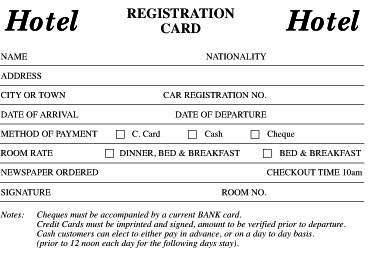 A.                                            (¿Podría completas este formulario por favor? pero en inglés)B. 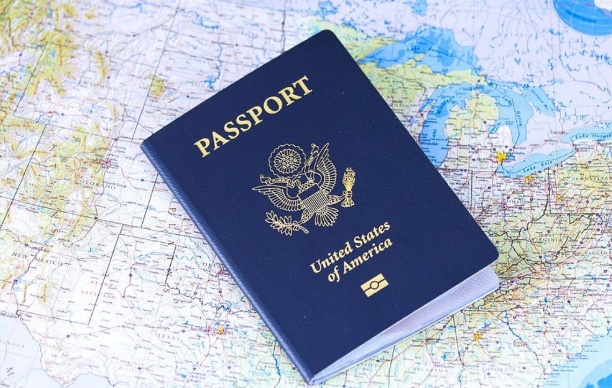 C. 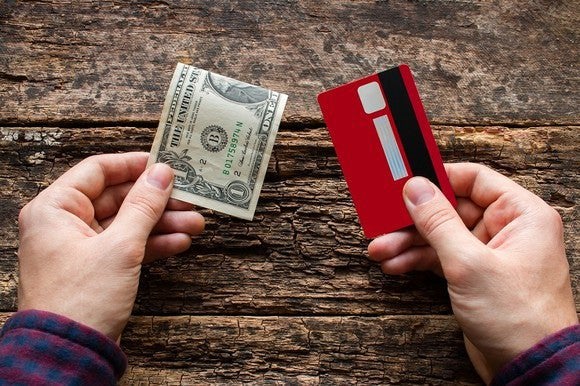 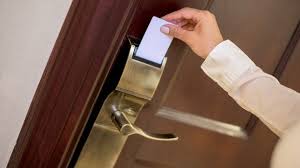 D. 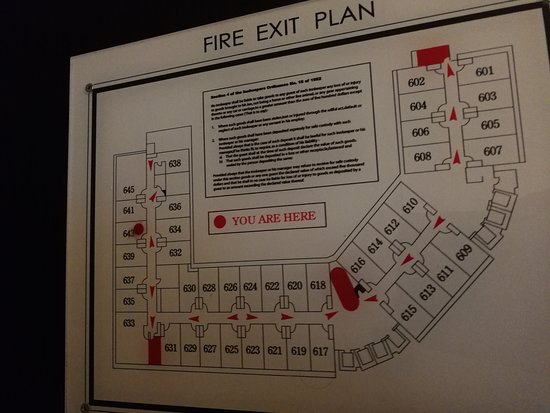 E. Activity 10) Read the dialogue and put the sentences in order. Number 1, 7 and 14 have been done as a help. (11 pts)Recomiendo volver a escribir en una hoja para ver el orden lógico que debe tener el diálogo. 